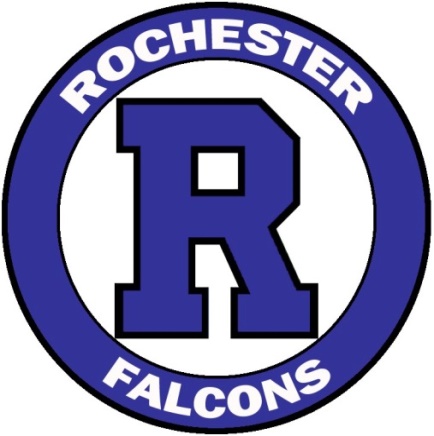 You are cordially invited to attend the2016 Rochester Falcons Wrestling BanquetMonday, March 6, 2017Rochester High SchoolCafeteriaSeating will begin at 5:30 p.m.Dinner will be served promptly at 6:00 p.m.Program to follow dinnerMenuFresh Garden SaladChicken and Beef EntreesPasta, Fresh Vegetables & Mashed Potatoes Rolls & ButterPop, Coffee & TeaDessertWrestlers with last names from A-K, please send in a dessert (peanut-free)Wrestlers last names start with:  L-Z, please send in 2-Liter bottle of  Pop$15 per Person (wrestlers do not pay)(Children 1 and under eat Free)Appropriate Dress RecommendedWrestlers Please Wear a Shirt & TiePLEASE RETURN THE ENCLOSED RESPONSE BY FRIDAY, FEBRUARY 24th, 2017Have son bring form to Paul Leo at practice or give to Mrs. Leo, as per form below.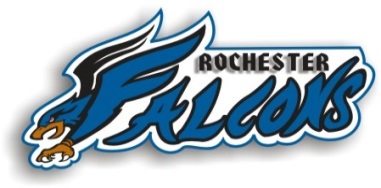 PLEASE RESPOND BY Friday, FEBRUARY 24TH, 2017  $15.00 per PersonWrestler Name ____________________________________________Names of other family members attending banquet (please print):(Names are necessary for name tags/check-in)___________________________     ______________________________________________________     ______________________________________________________     ___________________________Number Attending   ________________ Total Amount Enclosed :  ______________for _____ family members.  (Please make checks payable to RCS)				 (quantity)Thank You!Your Contact Information (please print)_________________________________________________________(Parent Name, Email and phone)Response form and payment may be given to PAUL LEO at wrestling or mailed to the following address:  Val Leo (RHS WRESTLING), 657 Bliss Drive, Rochester Hills, MI  48307Due to catering limitations, payment will not be accepted at the door.No refunds given after February 24th RSVP deadline.Please contact Valerie Leo  at Valerie.Leo@uticak12.org  or leopa@hotmail .comwith any questions/concerns.